Приложение 1 к Технической спецификации на работы по изготовлению и наклейке вывесок на двери.Образец вывески и тип оклейки    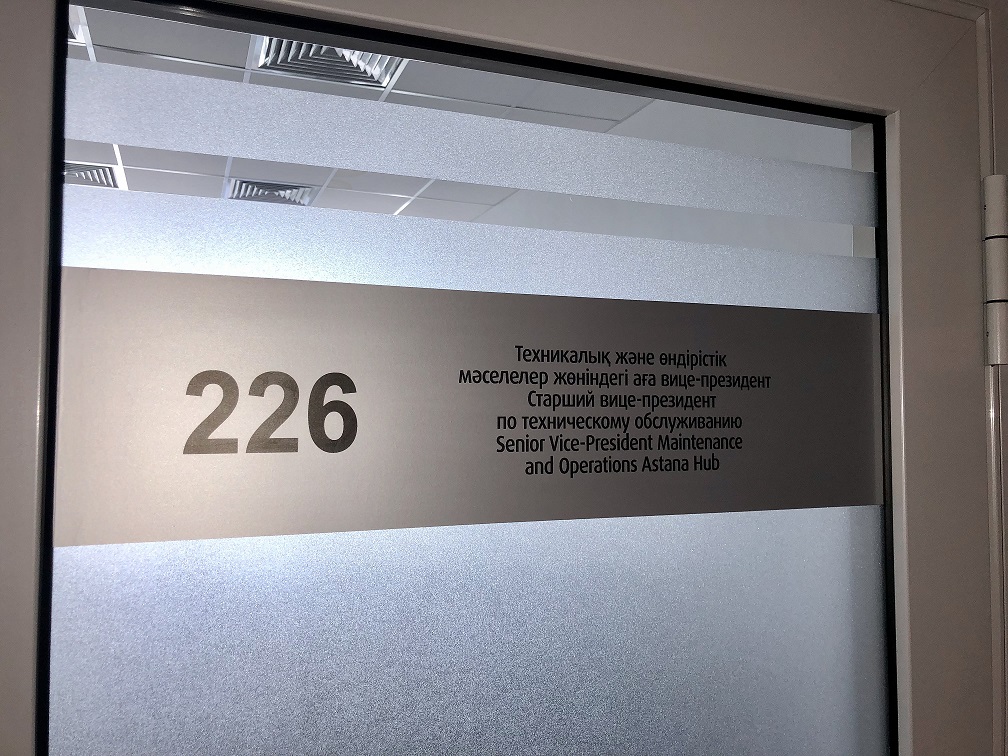 